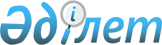 О внесении изменений в решение Егиндыкольского районного маслихата от 24 декабря 2018 года № 6С30-2 "О районном бюджете на 2019-2021 годы"Решение Егиндыкольского районного маслихата Акмолинской области от 20 марта 2019 года № 6С33-2. Зарегистрировано Департаментом юстиции Акмолинской области 26 марта 2019 года № 7111
      Примечание РЦПИ.

      В тексте документа сохранена пунктуация и орфография оригинала.
      В соответствии с пунктом 4 статьи 106 Бюджетного кодекса Республики Казахстан от 4 декабря 2008 года, подпунктом 1) пункта 1 статьи 6 Закона Республики Казахстан от 23 января 2001 года "О местном государственном управлении и самоуправлении в Республике Казахстан" Егиндыкольский районный маслихат РЕШИЛ:
      1. Внести в решение Егиндыкольского районного маслихата "О районном бюджете на 2019-2021 годы" от 24 декабря 2018 года № 6С30-2 (зарегистрировано в Реестре государственной регистрации нормативных правовых актов № 7036, опубликовано 18 января 2019 года в Эталонном контрольном банке нормативных правовых актов Республики Казахстан в электронном виде) следующие изменения:
      пункт 1 изложить в новой редакции:
      "1. Утвердить районный бюджет на 2019-2021 годы, согласно приложениям 1, 2, 3 соответственно, в том числе на 2019 год в следующих объемах:
      1) доходы – 1 479 736,0 тысяч тенге, в том числе:
      налоговые поступления – 192 276,0 тысяч тенге;
      неналоговые поступления – 2 531,0 тысяч тенге;
      поступления от продажи основного капитала – 3 130,0 тысяч тенге;
      поступления трансфертов – 1 281 799,0 тысяч тенге;
      2) затраты – 1 491 558,0 тысяч тенге;
      3) чистое бюджетное кредитование – 8 004,0 тысяч тенге, в том числе:
      бюджетные кредиты – 15 150,0 тысяч тенге;
      погашение бюджетных кредитов – 7 146,0 тысяч тенге;
      4) сальдо по операциям с финансовыми активами – 0 тысяч тенге, в том числе:
      приобретение финансовых активов – 0 тысяч тенге;
      поступления от продажи финансовых активов государства – 0 тысяч тенге;
      5) дефицит (профицит) бюджета – - 19 826,0 тысяч тенге;
      6) финансирование дефицита (использование профицита) бюджета – 19 826,0 тысяч тенге:
      поступление займов – 15 150,0 тысяч тенге;
      погашение займов – 7 146,0 тысяч тенге;
      используемые остатки бюджетных средств – 11 822,0 тысяч тенге.";
      приложения 1, 7 к указанному решению изложить в новой редакции, согласно приложениям 1, 2 к настоящему решению.
      2. Настоящее решение вступает в силу со дня государственной регистрации в Департаменте юстиции Акмолинской области и вводится в действие с 1 января 2019 года.
      "СОГЛАСОВАНО" Районный бюджет на 2019 год Бюджетные программы сел и сельских округов на 2019 год
      продолжение таблицы:
					© 2012. РГП на ПХВ «Институт законодательства и правовой информации Республики Казахстан» Министерства юстиции Республики Казахстан
				
      Председатель сессии
районного маслихата

М.Бектуров

      Секретарь районного
маслихата

Б.Абилов

      Акимат Егиндыкольского района
Приложение 1
к решению Егиндыкольского
районного маслихата
от 20 марта 2019 года
№ 6С33-2Приложение 1
к решению Егиндыкольского
районного маслихата
от 24 декабря 2018 года
№ 6С30-2
Категория
Категория
Категория
Категория
тысяч тенге сумма
Класс
Класс
Класс
тысяч тенге сумма
Подкласс
Подкласс
тысяч тенге сумма
Наименование
тысяч тенге сумма
I. Доходы
1 479 736,0
1
Налоговые поступления
192 276,0
01
Подоходный налог
3 810,0
2
Индивидуальный подоходный налог
3 810,0
03
Социальный налог
110 513,0
1
Социальный налог
110 513,0
04
Hалоги на собственность
45 337,0
1
Hалоги на имущество
29 776,0
3
Земельный налог
875,0
4
Hалог на транспортные средства
6 608,0
5
Единый земельный налог
8 078,0
05
Внутренние налоги на товары, работы и услуги
31 628,0
2
Акцизы
330,0
3
Поступления за использование природных и других ресурсов
29 280,0
4
Сборы за ведение предпринимательской и профессиональной деятельности
2 018,0
08
Обязательные платежи, взимаемые за совершение юридически значимых действий и (или) выдачу документов уполномоченными на то государственными органами или должностными лицами 
988,0
1
Государственная пошлина
988,0
2
Неналоговые поступления
2 531,0
01
Доходы от государственной собственности
563,0
5
Доходы от аренды имущества, находящегося в государственной собственности
554,0
7
Вознаграждения по кредитам, выданным из государственного бюджета
9,0
04
Штрафы, пени, санкции, взыскания, налагаемые государственными учреждениями, финансируемыми из государственного бюджета, а также содержащимися и финансируемыми из бюджета (сметы расходов) Национального Банка Республики Казахстан 
143,0
1
Штрафы, пени, санкции, взыскания, налагаемые государственными учреждениями, финансируемыми из государственного бюджета, а также содержащимися и финансируемыми из бюджета (сметы расходов) Национального Банка Республики Казахстан, за исключением поступлений от организаций нефтяного сектора и в Фонд компенсации потерпевшим
143,0
06
Прочие неналоговые поступления
1 825,0
1
Прочие неналоговые поступления
1 825,0
3
Поступления от продажи основного капитала
3 130,0
03
Продажа земли и нематериальных активов
3 130,0
1
Продажа земли
3 130,0
4
Поступления трансфертов
1 281 799,0
02
Трансферты из вышестоящих органов государственного управления
1 281 799,0
2
Трансферты из областного бюджета
1 281 799,0
Функциональная группа
Функциональная группа
Функциональная группа
Функциональная группа
тысяч тенге сумма
Администратор бюджетных программ
Администратор бюджетных программ
Администратор бюджетных программ
тысяч тенге сумма
Программа
Программа
тысяч тенге сумма
Наименование
тысяч тенге сумма
II. Затраты
1 491 558,0
01
Государственные услуги общего характера
306 529,6
112
Аппарат маслихата района (города областного значения)
19 151,0
001
Услуги по обеспечению деятельности маслихата района (города областного значения)
19 151,0
122
Аппарат акима района (города областного значения)
116 089,0
001
Услуги по обеспечению деятельности акима района (города областного значения)
86 566,0
003
Капитальные расходы государственного органа
29 523,0
123
Аппарат акима района в городе, города районного значения, поселка, села, сельского округа
84 347,5
001
Услуги по обеспечению деятельности акима района в городе, города районного значения, поселка, села, сельского округа
83 876,5
022
Капитальные расходы государственного органа
471,0
454
Отдел предпринимательства и сельского хозяйства района (города областного значения)
18 225,0
001
Услуги по реализации государственной политики на местном уровне в области развития предпринимательства и сельского хозяйства
18 225,0
459
Отдел экономики и финансов района (города областного значения)
23 176,4
001
Услуги по реализации государственной политики в области формирования и развития экономической политики, государственного планирования, исполнения бюджета и управления коммунальной собственностью района (города областного значения)
21 434,0
003
Проведение оценки имущества в целях налогообложения
238,4
010
Приватизация, управление коммунальным имуществом, постприватизационная деятельность и регулирование споров, связанных с этим
804,0
028
Приобретение имущества в коммунальную собственность
700,0
471
Отдел образования, физической культуры и спорта района (города областного значения)
10 248,0
001
Услуги по реализации государственной политики на местном уровне в области образования, физической культуры и спорта
10 248,0
495
Отдел архитектуры, строительства, жилищно-коммунального хозяйства, пассажирского транспорта и автомобильных дорог района (города областного значения)
35 292,7
001
Услуги по реализации государственной политики на местном уровне в области архитектуры, строительства, жилищно-коммунального хозяйства, пассажирского транспорта и автомобильных дорог 
12 985,7
003
Капитальные расходы государственного органа
2 307,0
113
Целевые текущие трансферты из местных бюджетов
20 000,0
02
Оборона
2 609,0
122
Аппарат акима района (города областного значения)
2 609,0
005
Мероприятия в рамках исполнения всеобщей воинской обязанности
1 043,0
006
Предупреждение и ликвидация чрезвычайных ситуаций масштаба района (города областного значения)
1 483,0
007
Мероприятия по профилактике и тушению степных пожаров районного (городского) масштаба, а также пожаров в населенных пунктах, в которых не созданы органы государственной противопожарной службы
83,0
03
Общественный порядок, безопасность, правовая, судебная, уголовно-исполнительная деятельность
237,0
495
Отдел архитектуры, строительства, жилищно-коммунального хозяйства, пассажирского транспорта и автомобильных дорог района (города областного значения)
237,0
019
Обеспечение безопасности дорожного движения в населенных пунктах
237,0
04
Образование
857 009,7
471
Отдел образования, физической культуры и спорта района (города областного значения)
857 009,7
003
Обеспечение деятельности организаций дошкольного воспитания и обучения
43 669,0
004
Общеобразовательное обучение
781 161,7
009
Приобретение и доставка учебников, учебно-методических комплексов для государственных учреждений образования района (города областного значения)
6 347,0
020
Ежемесячные выплаты денежных средств опекунам (попечителям) на содержание ребенка-сироты (детей-сирот), и ребенка (детей), оставшегося без попечения родителей
4 282,0
028
Дополнительное образование для детей и юношества по спорту
15 476,0
040
Реализация государственного образовательного заказа в дошкольных организациях образования
6 074,0
06
Социальная помощь и социальное обеспечение
74 750,7
123
Аппарат акима района в городе, города районного значения, поселка, села, сельского округа
3 882,3
003
Оказание социальной помощи нуждающимся гражданам на дому
3 882,3
451
Отдел занятости и социальных программ района (города областного значения)
70 868,4
001
Услуги по реализации государственной политики на местном уровне в области обеспечения занятости и реализации социальных программ для населения
15 490,0
002
Программа занятости
16 827,0
005
Государственная адресная социальная помощь
7 244,0
006
Оказание жилищной помощи
342,0
007
Социальная помощь отдельным категориям нуждающихся граждан по решениям местных представительных органов
6 274,0
010
Материальное обеспечение детей-инвалидов, воспитывающихся и обучающихся на дому
413,0
011
Оплата услуг по зачислению, выплате и доставке пособий и других социальных выплат
38,0
017
Обеспечение нуждающихся инвалидов обязательными гигиеническими средствами и предоставление услуг специалистами жестового языка, индивидуальными помощниками в соответствии с индивидуальной программой реабилитации инвалида
1 127,0
023
Обеспечение деятельности центров занятости населения
18 345,4
050
Обеспечение прав и улучшение качества жизни инвалидов в Республике Казахстан
1 592,0
054
Размещение государственного социального заказа в неправительственных организациях
3 176,0
07
Жилищно-коммунальное хозяйство
26 861,2
123
Аппарат акима района в городе, города районного значения, поселка, села, сельского округа
1 056,0
008
Освещение улиц населенных пунктов
1 056,0
495
Отдел архитектуры, строительства, жилищно-коммунального хозяйства, пассажирского транспорта и автомобильных дорог района (города областного значения)
25 805,2
007
Проектирование и (или) строительство, реконструкция жилья коммунального жилищного фонда
16 270,0
013
Развитие коммунального хозяйства
9 088,2
033
Проектирование, развитие и (или) обустройство инженерно-коммуникационной инфраструктуры
447,0
08
Культура, спорт, туризм и информационное пространство
92 446,0
471
Отдел образования, физической культуры и спорта района (города областного значения)
8 164,0
014
Проведение спортивных соревнований на районном (города областного значения) уровне
2 546,0
015
Подготовка и участие членов сборных команд района (города областного значения) по различным видам спорта на областных спортивных соревнованиях
5 618,0
478
Отдел внутренней политики, культуры и развития языков района (города областного значения)
84 282,0
001
Услуги по реализации государственной политики на местном уровне в области информации, укрепления государственности и формирования социального оптимизма граждан, развития языков и культуры
13 398,0
005
Услуги по проведению государственной информационной политики 
11 900,0
007
Функционирование районных (городских) библиотек
17 669,0
008
Развитие государственного языка и других языков народа Казахстана
5 305,0
009
Поддержка культурно-досуговой работы
36 010,0
10
Сельское, водное, лесное, рыбное хозяйство, особо охраняемые природные территории, охрана окружающей среды и животного мира, земельные отношения
45 864,0
459
Отдел экономики и финансов района (города областного значения)
3 591,0
099
Реализация мер по оказанию социальной поддержки специалистов
3 591,0
463
Отдел земельных отношений района (города областного значения)
8 494,0
001
Услуги по реализации государственной политики в области регулирования земельных отношений на территории района (города областного значения)
6 703,0
006
Землеустройство, проводимое при установлении границ районов, городов областного значения, районного значения, сельских округов, поселков, сел
1 791,0
473
Отдел ветеринарии района (города областного значения)
33 779,0
001
Услуги по реализации государственной политики на местном уровне в сфере ветеринарии
15 590,0
007
Организация отлова и уничтожения бродячих собак и кошек
786,0
011
Проведение противоэпизоотических мероприятий
16 003,0
047
Возмещение владельцам стоимости обезвреженных (обеззараженных) и переработанных без изъятия животных, продукции и сырья животного происхождения, представляющих опасность для здоровья животных и человека
1 400,0
12
Транспорт и коммуникации
16 500,0
495
Отдел архитектуры, строительства, жилищно-коммунального хозяйства, пассажирского транспорта и автомобильных дорог района (города областного значения)
16 500,0
023
Обеспечение функционирования автомобильных дорог
16 500,0
13
Прочие
9 473,1
123
Аппарат акима района в городе, города районного значения, поселка, села, сельского округа
2 500,0
040
Реализация мер по содействию экономическому развитию регионов в рамках Программы развития регионов до 2020 года
2 500,0
459
Отдел экономики и финансов района (города областного значения)
6 973,1
008
Разработка или корректировка, а также проведение необходимых экспертиз технико-экономических обоснований местных бюджетных инвестиционных проектов и конкурсных документаций проектов государственно-частного партнерства, концессионных проектов, консультативное сопровождение проектов государственно-частного партнерства и концессионных проектов
3 537,1
012
Резерв местного исполнительного органа района (города областного значения) 
1 340,0
026
Целевые текущие трансферты бюджетам города районного значения, села, поселка, сельского округа на повышение заработной платы отдельных категорий гражданских служащих, работников организаций, содержащихся за счет средств государственного бюджета, работников казенных предприятий в связи с изменением размера минимальной заработной платы
2 096,0
14
Обслуживание долга
9,0
459
Отдел экономики и финансов района (города областного значения)
9,0
021
Обслуживание долга местных исполнительных органов по выплате вознаграждений и иных платежей по займам из областного бюджета
9,0
15
Трансферты
59 268,7
459
Отдел экономики и финансов района (города областного значения)
59 268,7
006
Возврат неиспользованных (недоиспользованных) целевых трансфертов
119,7
024
Целевые текущие трансферты из нижестоящего бюджета на компенсацию потерь вышестоящего бюджета в связи с изменением законодательства
45 548,0
038
Субвенции
4 604,0
051
Трансферты органам местного самоуправления
8 997,0
III. Чистое бюджетное кредитование
8 004,0
Бюджетные кредиты
15 150,0
10
Сельское, водное, лесное, рыбное хозяйство, особо охраняемые природные территории, охрана окружающей среды и животного мира, земельные отношения
15 150,0
459
Отдел экономики и финансов района (города областного значения)
15 150,0
018
Бюджетные кредиты для реализации мер социальной поддержки специалистов
15 150,0
5
Погашение бюджетных кредитов
7 146,0
01
Погашение бюджетных кредитов
7 146,0
1
Погашение бюджетных кредитов, выданных из государственного бюджета
7 146,0
IV. Сальдо по операциям с финансовыми активами
0,0
Приобретение финансовых активов
0,0
13
Прочие
0,0
495
Отдел архитектуры, строительства, жилищно-коммунального хозяйства, пассажирского транспорта и автомобильных дорог района (города областного значения)
0,0
065
Формирование или увеличение уставного капитала юридических лиц
0,0
6
Поступления от продажи финансовых активов государства
0,0
01
Поступления от продажи финансовых активов государства
0,0
1
Поступления от продажи финансовых активов внутри страны
0,0
V. Дефицит (профицит) бюджета 
-19 826,0
VI. Финансирование дефицита (использование профицита) бюджета 
19 826,0
7
Поступления займов
15 150,0
01
Внутренние государственные займы
15 150,0
2
Договоры займа
15 150,0
16
Погашение займов
7 146,0
459
Отдел экономики и финансов района (города областного значения)
7 146,0
005
Погашение долга местного исполнительного органа перед вышестоящим бюджетом
7 146,0
8
Используемые остатки бюджетных средств
11 822,0
01
Остатки бюджетных средств
11 822,0
1
Свободные остатки бюджетных средств
11 822,0Приложение 2
к решению Егиндыкольского
районного маслихата
от 20 марта 2019 года
№ 6С33-2Приложение 7
к решению Егиндыкольского
районного маслихата
от 24 декабря 2018 года
№ 6С30-2
Функциональная группа
Функциональная группа
Функциональная группа
Функциональная группа
ВСЕГО, тысяч тенге
Администратор бюджетных программ
Администратор бюджетных программ
Администратор бюджетных программ
ВСЕГО, тысяч тенге
Программа
Программа
ВСЕГО, тысяч тенге
Наименование
ВСЕГО, тысяч тенге
Всего
91785,8
01
Государственные услуги общего характера
84347,5
123
Аппарат акима района в городе, города районного значения, поселка, села, сельского округа
84347,5
001
Услуги по обеспечению деятельности акима района в городе, города районного значения, поселка, села, сельского округа
83876,5
022
Капитальные расходы государственного органа
471
06
Социальная помощь и социальное обеспечение
3882,3
123
Аппарат акима района в городе, города районного значения, поселка, села, сельского округа
3882,3
003
Оказание социальной помощи нуждающимся гражданам на дому
3882,3
07
Жилищно-коммунальное хозяйство
1056
123
Аппарат акима района в городе, города районного значения, поселка, села, сельского округа
1056
008
Освещение улиц населенных пунктов
1056
13
Прочие
2500
123
Аппарат акима района в городе, города районного значения, поселка, села, сельского округа
2500
040
Реализация мер по содействию экономическому развитию регионов в рамках Программы развития регионов до 2020 года
2500
село Абай
Алакольский сельский округ
село Спиридоновка
село Бауманское
село Буревестник
Жалманкулакский сельский округ
село Коржинколь
Узынколький сельский округ
9979,3
11333
14459
12270
9817,5
9284
12896
11747
9876
11333
13703
8937
9817,5
9228
9706
11747
9876
11333
13703
8937
9817,5
9228
9706
11747
9876
11333
13577
8937
9700,5
9228
9648
11577
0
0
126
0
117
0
58
170
43,3
0
756
2449
0
0
634
0
43,3
0
756
2449
0
0
634
0
43,3
0
756
2449
0
0
634
0
60
0
0
884
0
56
56
0
60
0
0
884
0
56
56
0
60
0
0
884
0
56
56
0
0
0
0
0
0
0
2500
0
0
0
0
0
0
0
2500
0
0
0
0
0
0
0
2500
0